							ПРЕСС-РЕЛИЗ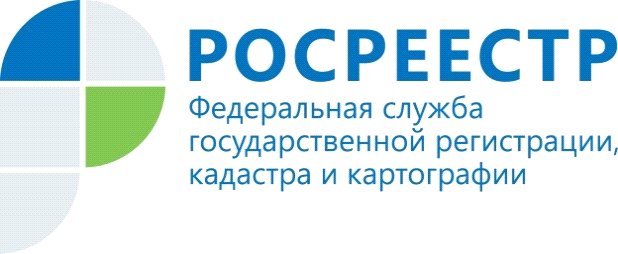 КАНДАЛАКШСКИЙ МЕЖМУНИЦИПАЛЬНЫЙ ОТДЕЛ УПРАВЛЕНИЯЧ РОСРЕЕСТРА ПО МУРМАНСКОЙ ОБЛАСТИ ИНФОРМИРУЕТЛичный прием граждан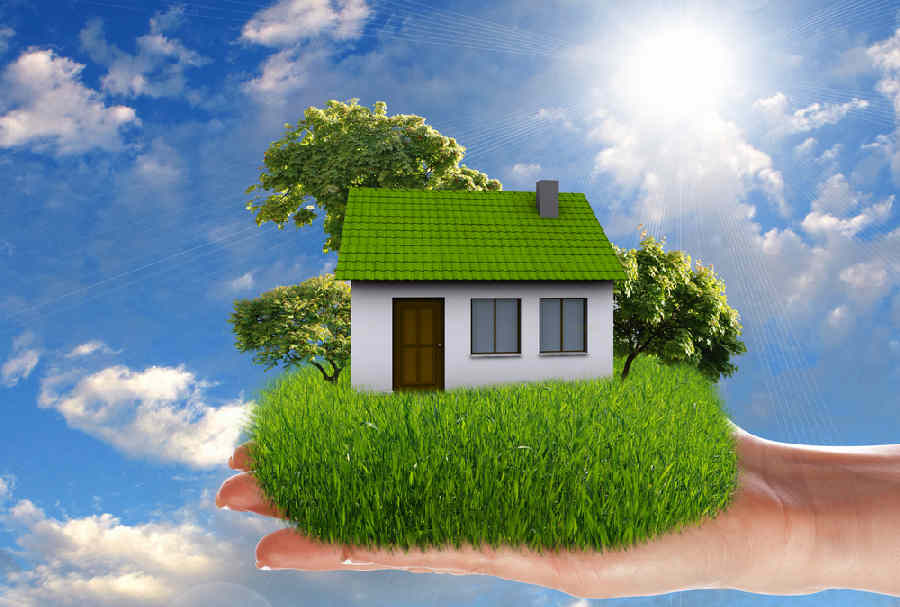 16 сентября 2021 года с 9.30 до 11.30. и.о. начальника Кандалакшского межмуниципальногоотдела Управления Росреестра по Мурманской области Светлана Ивановна Микитюкпроведет личный прием граждан.Прием граждан пройдет по адресу: г. Кандалакша, ул. Горького, д. 18, 4-й этаж.Граждане будут проинформированы по вопросам государственной регистрации прав на недвижимое имущество и сделок с ним.Рекомендуется представить имеющиеся документы на недвижимость, а также иметь при себе паспорт.  Прием граждан осуществляется исключительно при наличии маски и перчаток у заявителя. Прием будет проводиться  по предварительной записи. Запись открыта  по телефону (8 815 33) 9-72-80  с 9.00 до 17.00 (обед с 13.00 до 14.00).Контакты для СМИ: Микитюк Светлана Ивановна,тел. (81533) 9-72-80, факс (81533) 9-51-07, e-mail: kandalaksha_51@r51.rosreestr.ruПросим об опубликовании  данной информации уведомить по электронной почте: 51_upr@rosreestr.ru